Утверждено протоколомПрезидиума ФАС Россииот13.09.2017 № 19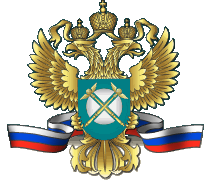 ПРЕЗИДИУМ ФЕДЕРАЛЬНОЙ АНТИМОНОПОЛЬНОЙ СЛУЖБЫРАЗЪЯСНЕНИЕ «О применении положений антимонопольного законодательства в отношении владельцев объектов электроэнергетики, в том числе не соответствующих критериям отнесения владельцев объектов электросетевого хозяйства к территориальным сетевым организациям»№ 12г. Москва                                                                                  13 сентября 2017 г.Настоящие разъяснения подготовлены ФАС России по результатам изучения и обобщения практики применения антимонопольными органами антимонопольного законодательства в целях разъяснения вопросов его применения в отношении владельцев энергопринимающего устройства или объекта электроэнергетики, в том числе не соответствующих критериям отнесения владельцев объектов электросетевого хозяйства к территориальным сетевым организациям, при осуществлении мероприятий по технологическому присоединению и оказанию услуг по передаче электрической энергии.1. Владелец объектов электроэнергетики, не соответствующий критериям отнесения к территориальным сетевым организациям, не является сетевой организацией и не занимает доминирующее положение на рынке оказания услуг по передаче электрической энергииСогласно статье 3 Федерального закона от 26.03.2003 № 35-ФЗ «Об электроэнергетике» (далее — Закон об электроэнергетике) территориальная сетевая организация - коммерческая организация, которая оказывает услуги по передаче электрической энергии с использованием объектов электросетевого хозяйства, не относящихся к единой национальной (общероссийской) электрической сети, а в случаях, установленных настоящим Федеральным законом, - с использованием объектов электросетевого хозяйства или части указанных объектов, входящих в единую национальную (общероссийскую) электрическую сеть, и которая соответствует утвержденным Правительством Российской Федерации критериям отнесения владельцев объектов электросетевого хозяйства к территориальным сетевым организациям.В соответствии со статьей 4 Федерального закона от 17.08.1995 № 147-ФЗ «О естественных монополиях» (далее – Закон о естественных монополиях) услуги по передаче электрической энергии отнесены к естественно-монопольному виду деятельности.Согласно положений статьи 5 Федерального закона от 26.07.2006 № 135-ФЗ «О защите конкуренции» (далее - Закон о защите конкуренции) доминирующим положением признается положение субъекта естественной монополии на товарном рынке, находящемся в состоянии естественной монополии.Учитывая изложенное, территориальная сетевая организация занимает доминирующее положение на рынке оказания услуг по передаче электрической энергии.Постановлением Правительства Российской Федерации от 28.02.2015 № 184 утверждены Критерии отнесения владельцев объектов электросетевого хозяйства к территориальным сетевым организациям (далее — Критерии ТСО).В соответствии с пунктом 24 Правил государственного регулирования (пересмотра, применения) цен (тарифов) в электроэнергетике, утвержденных постановлением Правительства Российской Федерации  от 29.12.2011 № 1178 (далее – Правила госрегулирования) основанием для установления (пересмотра), а также продолжения действия установленной цены (тарифа) на услуги по передаче электрической энергии в отношении юридического лица, владеющего на праве собственности или на ином законном основании объектами электросетевого хозяйства, является его соответствие критериям отнесения владельцев объектов электросетевого хозяйства к территориальным сетевым организациям.В случае выявления несоответствия юридического лица, владеющего объектами электросетевого хозяйства, одному или нескольким критериям отнесения владельцев объектов электросетевого хозяйства к территориальным сетевым организациям орган исполнительной власти субъекта Российской Федерации в области государственного регулирования тарифов направляет такому юридическому лицу уведомление об отсутствии оснований для установления (пересмотра) цены (тарифа) на услуги по передаче электрической энергии (с указанием критериев отнесения владельцев объектов электросетевого хозяйства к территориальным сетевым организациям, которым такое юридическое лицо не соответствует).Таким образом, с момента принятия органом исполнительной власти субъекта Российской Федерации в области регулирования цен (тарифов) решения о несоответствии юридического лица, владеющего объектами электросетевого хозяйства, одному или нескольким критериям отнесения владельцев объектов электросетевого хозяйства к территориальным сетевым организациям, такое юридическое лицо теряет статус сетевой организации и переходит в статус владельца объектов электроэнергетики (владельца объектов электросетевого хозяйства).Указанное означает, что такому юридическому лицу не устанавливается тариф на оказание услуг по передаче электрической энергии.Таким образом, в силу положений Закона о естественных монополиях и Закона о защите конкуренции, владелец объектов электроэнергетики, в том числе не соответствующий критериям отнесения владельцев объектов электросетевого хозяйства к территориальным сетевым организациям, не является субъектом естественной монополии и не занимает доминирующего положения на товарном рынке. К такому лицу не применимы положения статьи 10 Закона о защите конкуренции.2. Право владельцев энергопринимающего устройства или объекта электроэнергетики осуществлять технологическое присоединение иных лиц к своим объектам.В соответствии с пунктом 4 статьи 23.1 Закона об электроэнергетике государственному регулированию подлежат плата за технологическое присоединение к единой национальной (общероссийской) электрической сети, к электрическим сетям территориальных сетевых организаций и (или) стандартизированные тарифные ставки, определяющие ее величину.Исходя из изложенного следует, что государственному регулированию подлежит плата за технологическое присоединение к электрическим сетям сетевых организаций.При этом согласно абзацу 3 пункта 2 статьи 23.2 Закона об электроэнергетике стандартизированные тарифные ставки, определяющие величину платы за технологическое присоединение к электрическим сетям территориальных сетевых организаций, рассчитываются и устанавливаются органами исполнительной власти субъектов Российской Федерации в области государственного регулирования тарифов едиными для всех территориальных сетевых организаций на территории субъекта Российской Федерации,в частности с использованием метода сравнения аналогов.Пунктом 1 статьи 26 Закона об электроэнергетике установлено, что технологическое присоединение к объектам электросетевого хозяйства энергопринимающих устройств потребителей электрической энергии, объектов по производству электрической энергии, а также объектов электросетевого хозяйства, принадлежащих сетевым организациям и иным лицам, осуществляется в порядке, установленном Правительством Российской Федерации, и носит однократный характер.Согласно абзацу 2 пункта 4 статьи 26 Закона об электроэнергетике владелец энергопринимающего устройства или объекта электроэнергетики, ранее технологически присоединенных в надлежащем порядке,
по согласованию с сетевой организацией вправе технологически присоединить к принадлежащим ему энергопринимающему устройству или объекту электроэнергетики энергопринимающее устройство или объект электроэнергетики иного лица при условии соблюдения выданных ранее технических условий и самостоятельного обеспечения указанным владельцем энергопринимающего устройства или объекта электроэнергетики и владельцем присоединяемых энергопринимающего устройства или объекта электроэнергетики технической возможности введения раздельного ограничения режима потребления электрической энергии в отношении данных энергопринимающих устройств или объектов электроэнергетики. В этом случае между указанным владельцем энергопринимающего устройства или объекта электроэнергетики и владельцем присоединяемых энергопринимающего устройства или объекта электроэнергетики заключается договор технологического присоединения. Размер платы по такому договору устанавливается в соответствии с требованиями указанной статьи. Деятельность по осуществлению технологического присоединения и оказанию услуг по передаче электрической энергии регулируется в порядке, установленном Законом об электроэнергетике для сетевых организаций.Указанное означает, что владелец объектов электроэнергетики, в том числе владелец объектов электросетевого хозяйства, не соответствующий критериям отнесения владельцев объектов электросетевого хозяйства к территориальным сетевым организациям, вправе, но не обязан осуществлять технологическое присоединение к своим объектам.Полномочия органов исполнительной власти субъектов Российской Федерации в области государственного регулирования тарифов определяютсяв соответствии с Типовым положением об органе исполнительной власти субъекта Российской Федерации в области государственного регулирования тарифов, утвержденным постановлением Правительства Российской Федерации от 21.02.2011 № 97. Полномочиями устанавливать плату за технологическое присоединение, стандартизированные тарифные ставки и ставки за единицу максимальной мощности региональные регулирующие органы наделены только в отношении территориальных сетевых организаций.Учитывая изложенное, орган исполнительной власти субъекта Российской Федерации в области регулирования цен (тарифов)не наделен полномочиями и не обязан устанавливать плату за технологическое присоединениек электрическим сетям владельцев объектов электросетевого хозяйства,не являющихся сетевыми организациями.При этом, учитывая положения абзаца 2 пункта 4 статьи 26 Закона об электроэнергетике, плата за технологическое присоединение к электрическим сетям владельцев энергопринимающих устройств или объектов электроэнергетики (в том числе объектов электросетевого хозяйства и объектов по производству электрической энергии) определяется в гражданско-правовом порядке и по соглашению сторон может быть рассчитана исходя из стандартизированных тарифныхставок на технологическое присоединение, устанавливаемых едиными на территории субъекта Российской Федерации.Так, Верховный Суд Российской Федерации в Определении от 2 февраля 2017 г. № АПЛ16-632 пришел к следующему выводу.  Владелец объектов электросетевого хозяйства для осуществлениядеятельности по передаче электрической энергии, а также для получениясоответствующего тарифа на услуги по передаче электрической энергии долженсоответствовать Критериям. Собственники объектов электросетевого хозяйства, не соответствующиеКритериям, обязаны нести бремя содержания принадлежащего им имущества всоответствии со статьей 210 Гражданского кодекса Российской Федерации (далее – ГК РФ), атакже соблюдать запрет на препятствование перетоку электрической энергии всоответствии с пунктом 6 Правил недискриминационного доступа к услугам попередаче электрической энергии и оказанию этих услуг, утвержденныхпостановлением Правительства Российской Федерации от 27 декабря 2004 г. № 861.Учитывая изложенное, действия владельцев энергопринимающих устройств или объектов электроэнергетики (в том числе объектов электросетевого хозяйства и объектов по производству электрической энергии) по заключению договоров об осуществлении технологического присоединения и определению платы за такое присоединение в гражданско-правовом порядке, в том числе исходя из стандартизированных тарифных ставок на технологическое присоединение, устанавливаемых едиными на территории субъекта Российской Федерации, не могут содержать признаки нарушения статьи 10 Закона о защите конкуренции.3. Обязанность владельцев объектов электросетевого хозяйства, не соответствующих критериям отнесения к территориальным сетевым организациям, непрепятствовать перетоку электрической энергии.Согласно статье 210 ГК РФ, собственник несет бремя содержания принадлежащего ему имущества, если иное не предусмотрено законом или договором.В соответствии с пунктом 6 Правил недискриминационного доступа к услугам по передаче электрической энергии и оказания этих услуг, утвержденных постановлением Правительства Российской Федерации от 27.12.2004 № 861 (далее — ПНД), собственники и иные законные владельцы объектов электросетевого хозяйства, через которые опосредованно присоединено к электрическим сетям сетевой организации энергопринимающее устройство потребителя, не вправе препятствовать перетоку через их объекты электрической энергии для такого потребителя и требовать за это оплату.В постановлении Президиума Высшего Арбитражного суда Российской Федерации от 20.11.2012 по делу № А50-5359/2011 (далее — постановление Президиума ВАС РФ) отмечено, что соблюдение запрета на препятствование перетоку становится обязанностью лица, владеющего объектами электросетевого хозяйства при определенных условиях, установленных ПНД.Вместе с тем, как указано в постановлении Президиума ВАС РФ, опосредованное присоединение, которое в силу положений ПНД обязывает не препятствовать перетоку электроэнергии, не исключает необходимость наличия технологического присоединения.Согласно абзацу 5 пункта 2 ПНД документами о технологическом присоединении являются документы, составляемые (составленные) в процессе технологического присоединения (после завершения технологического присоединения) энергопринимающих устройств (объектов электроэнергетики) к объектам электросетевого хозяйства, в том числе технические условия, акт об осуществлении технологического присоединения, акт разграничения балансовой принадлежности электросетей, акт разграничения эксплуатационной ответственности сторонВ соответствии с частью 1 статьи 9.21 Кодекса Российской Федерации об административных правонарушениях (далее – КоАП) нарушение правил (порядка обеспечения) недискриминационного доступа или установленного порядка подключения (технологического присоединения) к электрическим сетям, либо нарушение собственником или иным законным владельцем объекта электросетевого хозяйства правил недискриминационного доступа к услугам по передаче электрической энергии, влечет наложение административного штрафа на должностных лиц в размере от десяти тысяч до сорока тысяч рублей; на юридических лиц - от ста тысяч до пятисот тысяч рублей.Таким образом, в случае если собственник или иной законный владелец объектов электросетевого хозяйства, потерявший статус территориальной сетевой организации в связи с несоответствием Критериям ТСО, препятствует перетоку электрической энергии через данные объекты электросетевого хозяйства на объекты (энергопринимающие устройства) третьих лиц, присоединенных в надлежащем порядке, такие действия собственника или иного законного владельца объектов электросетевого хозяйства, должны быть рассмотрены на предмет нарушения пункта 6 ПНД. Ответственность за нарушения указанной нормы ПНД предусмотрена статьей 9.21 КоАП.Кроме того, с учетом положений статьи 210 ГК РФтакой собственник объектов электросетевого хозяйства, не соответствующий Критериям ТСО или потерявший таковой статус, несет бремя содержания принадлежащего ему имущества в надлежащем состоянии, обеспечивающем переток электрической энергии на объекты иных лиц. При наступлении аварийных ситуаций, собственник имущества должен принять все необходимые действия для их устранения в нормативно установленные сроки. Нарушение таких требований также влечет привлечение к ответственности в соответствии со статьей 9.21 КоАП.При этом необходимо учитывать позицию ФАС России, изложенную вРазъяснениях Президиума ФАС России № 7 «Порядок применения Закона озащите конкуренции с учетом правил технологического присоединения, правилнедискриминационного доступа, правил подключения и законодательства отеплоснабжения», утвержденного протоколом Президиума ФАС России от30.11.2016 № 15.ПредседательПрезидиума ФАС России,Руководитель ФАС России                                                           И.Ю. Артемьев